АДМИНИСТРАТИВНАЯ ПРОЦЕДУРА № 2.33.2.Принятие решения о предоставлении (об отказе в предоставлении) государственной адресной социальной помощи в виде социального пособия для возмещения затрат на приобретение подгузников(осуществляется в соответствии с Указом Президента Республики Беларусь от 19 января 2012 г. № 41 «О государственной адресной социальной помощи»)Документы и (или) сведения, представляемые гражданином для осуществления административной процедуры*заявление
*паспорт или иной документ, удостоверяющий личность (в отношении детей-инвалидов в возрасте до 14 лет – паспорт или иной документ, удостоверяющий личность и (или) полномочия их законных представителей)
*удостоверение инвалида – для инвалидов I группы
*удостоверение ребенка-инвалида – для детей-инвалидов в возрасте до 18 лет, имеющих IV степень утраты здоровья
*свидетельство о рождении ребенка – при приобретении подгузников для ребенка-инвалида
*документы, подтверждающие расходы на приобретение подгузников, установленные в соответствии с законодательством, с обязательным указанием наименования приобретенного товара в Республике Беларусь
*индивидуальная программа реабилитации инвалида или заключение врачебно-консультационной комиссии государственной организации здравоохранения о нуждаемости в подгузниках
*удостоверение на право представления интересов подопечного, доверенность, оформленная в порядке, установленном гражданским законодательством, документ, подтверждающий родственные отношения, – для лиц, представляющих интересы инвалида I группыДокументы, запрашиваемые (приобщаемые) райисполкомом в других государственных органах, иных организациях 	*справки о месте жительства и составе семьи - для предоставления социального пособия для возмещения затрат на приобретение подгузников детям-инвалидам в возрасте до 18 лет, имеющим IV степень утраты здоровья*сведений, подтверждающих, что ребенку-инвалиду до 18 лет, имеющему IV степень утраты здоровья, инвалиду I группы вследствие профессионального заболевания или трудового увечья не производилась оплата расходов на приобретение подгузников за счет средств обязательного страхования от несчастных случаев на производстве и профессиональных заболеваний*сведений о предоставлении (непредоставлении) социального пособия для возмещения затрат на приобретение подгузников по прежнему месту жительства заявителя - при изменении места жительства (места пребывания) заявителяРазмер платы, взимаемой при осуществлении административной процедурыбесплатно Максимальный срок осуществления административной процедуры5 рабочих дней со дня подачи заявления, а в случае запроса документов и (или) сведений от других государственных органов, иных организаций – 5 рабочих дней после получения последнего документа, необходимого для предоставления государственной адресной социальной помощи Срок действия справки, другого документа (решения), выдаваемых (принимаемого) при осуществлении административной процедуры 	единовременно К сведению граждан!С вопросами по осуществлению данной административной процедуры Вы можете обратиться:•  в службу «Одно окно» райисполкома: г. Кировск, ул.Кирова, 80, каб. 4, тел. (802237) 79-1-50,  79-1-51.Режим работы: понедельник-пятница с 8.00 до 17.00.или• к заместителю начальника управления по труду, занятости и социальной защите Петровской Ирине Александровне, каб.9,   тел. (802237) 79116. Прием граждан: понедельник-пятница с 8.00 до 13.00 и с 14.00 до 17.00.В случае временного отсутствия Петровской И.А., к Гринфельд Ирине Евгеньевне, начальнику отдела социальной защиты, пенсий и пособий управления, каб. 13, тел. (802237)  79120.  Прием граждан: понедельник-пятница с 8.00 до 13.00 и с 14.00 до 17.00.ВЫШЕСТОЯЩИЙ ГОСУДАРСТВЕННЫЙ ОРГАН:Комитет по труду, занятости и социальной защите Могилевского областного исполнительного комитета,212030, г. Могилев, ул. Первомайская, 71.Режим работы: с 8.00 до 13.00, с 14.00 до 17.00, кроме выходных и праздничных днейК сведению граждан!С вопросами по осуществлению данной административной процедуры Вы можете обратиться:•  в службу «Одно окно» райисполкома: г. Кировск, ул.Кирова, 80, каб. 4, тел. (802237) 79-1-50,  79-1-51.Режим работы: понедельник-пятница с 8.00 до 17.00.или• к заместителю начальника управления по труду, занятости и социальной защите Петровской Ирине Александровне, каб.9,   тел. (802237) 79116. Прием граждан: понедельник-пятница с 8.00 до 13.00 и с 14.00 до 17.00.В случае временного отсутствия Петровской И.А., к Гринфельд Ирине Евгеньевне, начальнику отдела социальной защиты, пенсий и пособий управления, каб. 13, тел. (802237)  79120.  Прием граждан: понедельник-пятница с 8.00 до 13.00 и с 14.00 до 17.00.ВЫШЕСТОЯЩИЙ ГОСУДАРСТВЕННЫЙ ОРГАН:Комитет по труду, занятости и социальной защите Могилевского областного исполнительного комитета,212030, г. Могилев, ул. Первомайская, 71.Режим работы: с 8.00 до 13.00, с 14.00 до 17.00, кроме выходных и праздничных дней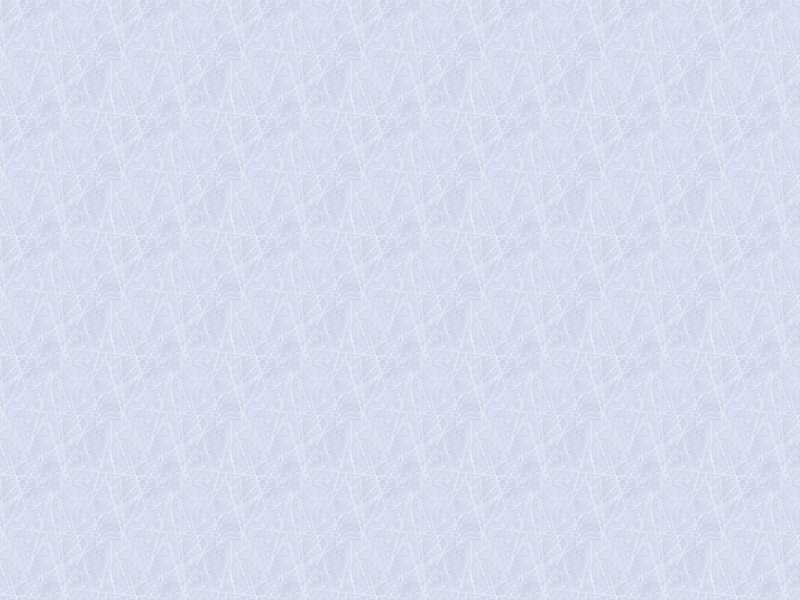 